Порядок использования открытого огня и разведения костров на землях сельскохозяйственного назначения и землях запаса.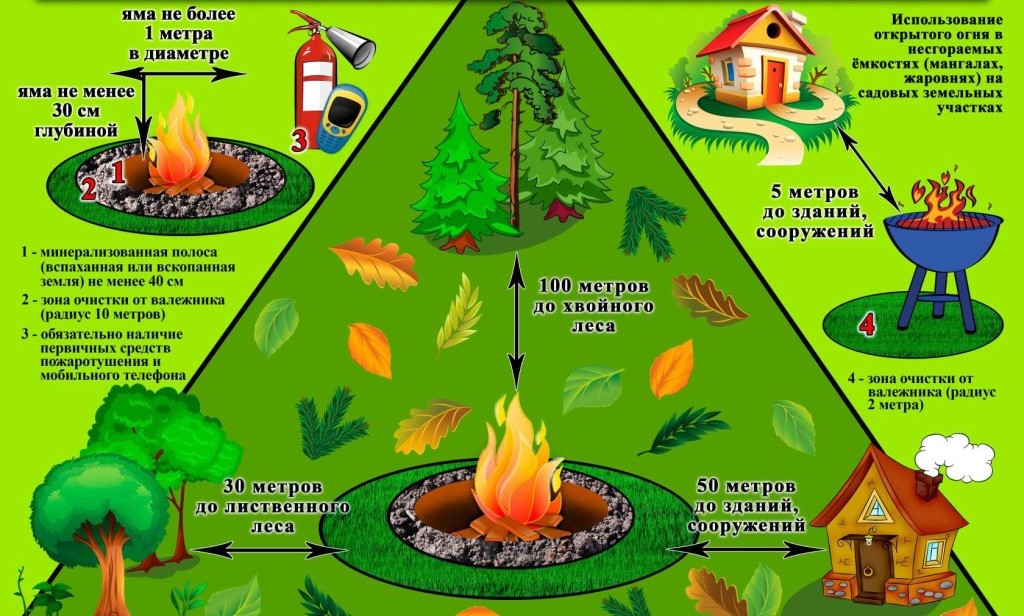 